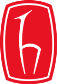 HACETTEPE ÜNİVERSİTESİATATÜRK İLKELERİ VE İNKILÂP TARİHİ ENSTİTÜSÜAtatürk İlkeleri ve İnkılap Tarihi Dersi Not Değişikliği FormuÖğrenci Bilgileri          2-Ders Bilgileri:    Yukarıda bilgileri verilen öğrencinin Atatürk İlkeleri ve İnkılâp Tarihi dersine ait sehven verilen genel sınav notunun aşağıda belirtildiği şekilde düzeltilmesi için gereğini saygılarımla arz ederim.  …/…/2024Ders Sorumlusu    Adı Soyadı         İmzaAdı:Fakülte:Soyadı:Bölüm:Numarası:YılıTelefonu:DönemiDers AdıDers Kodu ve Şube KoduEski NotuYeni Notu